Dear Members,You are invited to our Annual General Meeting followed by the Quarterly meeting next Tuesday 17 May at 7:30pm in the Silver Dolphin Room at the Tea Gardens Hotel.This is a SPECIAL AGM because we will be awarding both Kevin and Anne Haskew with Life Memberships of the Group.  They are only the fourth and fifth members of the Group to be awarded this honour.  As yet, they are unaware that we are making these awards, so please don’t mention it to them before the meeting.At the AGM we will be electing new office bearers. Anne Haskew is stepping down as Treasurer after more than 15 years in the role.  Libby Manuel has agreed to stand for the position in a part time role and so I am offering to act as Assistant Treasurer to assist.Amy Croucher has moved out of town and so we have at least one vacancy on the Committee.  All other office bearers are prepared to stand again.  If anyone would like to stand for any position, please let me know.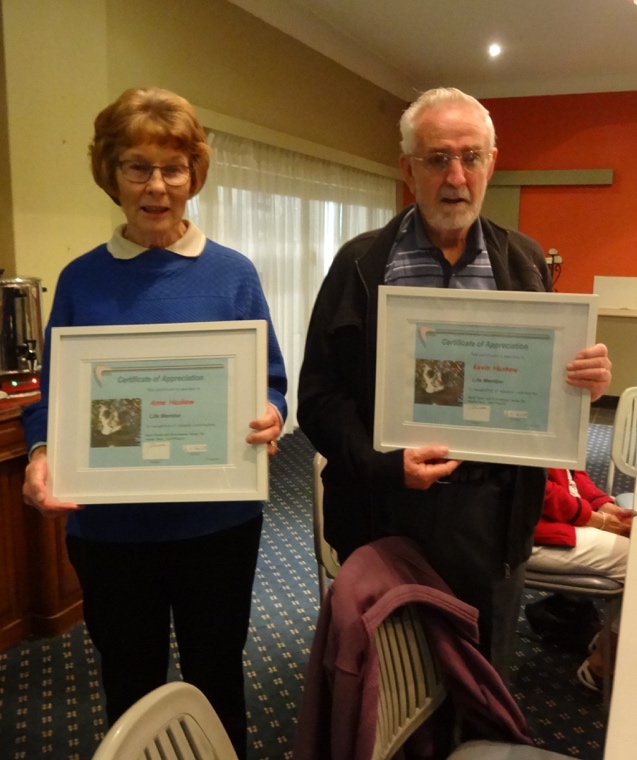 